 NASCERE ALL’OSPEDALE SAN GIUSEPPE DI MILANO Diretto dal professor Stefano Bianchi, il Dipartimento Materno-Infantile è da sempre un fiore all’occhiello dell’Ospedale San Giuseppe, dove tutto lo staff opera secondo la convinzione che la qualità della vita fisica e intellettiva dell’adulto dipenda in gran parte non solo dall’assistenza ricevuta alla nascita, ma anche da quella data alla madre durante tutta la gravidanza. L’équipe che si prende cura di questo delicato periodo della vita femminile è formata da: medici specialisti con comprovata esperienza nel campo della ginecologia, fisiopatologia della gravidanza, ostetricia e neonatologia; ostetriche; infermiere pediatriche specializzate nell’assistenza al neonato con problemi e puericultrici. Una vera e propria squadra di esperti, a disposizione della salute della mamma e del bambino. A questo proposito il Dipartimento è dotato anche di un Servizio di Fisiopatologia della gravidanza, per la gestione di gravidanze problematiche (es. minaccia d’aborto o di parto prematuro, deficit di accrescimento, diabete, patologie autoimmuni, ipertensione arteriosa, tumori).Alcuni numeri:11 ginecologi;24 ostetriche;9 neonatologi;20 infermiere pediatriche;circa 1.200 parti all’anno;20 culle per neonati fisiologici;5 culle per neonati patologici, afferibili a un secondo livello di assistenza;32 posti letto (24 accreditati con il SSN, 8 a pagamento);3 ecografie e una visita ogni 4/5 settimane sono i controlli assicurati alle gestanti in caso di gravidanza fisiologica (secondo il protocollo regionale);Il Dipartimento dispone di: 3 sale parto (anche con vasca per parto in acqua);sale chirurgiche dotate di tutte le attrezzature necessarie per interventi ginecologici, per qualunque tipo di parto, per l’assistenza ai neonati fisiologici e a quelli che presentano difficoltà alla nascita; reparti di degenza di ginecologia, ostetricia e neonatologia; ambulatori (per la gravidanza fisiologica, per quella patologica, per i neonati fisiologici, per i neonati prematuri e ‘late preterm’, per i neonati con problemi);una banca del latte umano donato.Al momento del travaglio, l’Ospedale San Giuseppe è in grado di garantire alla gestante l’analgesia epidurale 24 ore su 24, 7 giorni su 7.Di particolare rilievo clinico e allo stesso tempo scientifico è la collaborazione dell’U.O. della Ginecologia e Ostetricia con i servizi di Cardiologia e di Endocrinologia dell’Ospedale San Giuseppe.Alcuni dati significativi in merito all’attività e alla gestione del Dipartimento, dove si evidenzia che il numero di complicanze durante il parto (sia naturale sia cesareo) è costantemente minore della media regionale.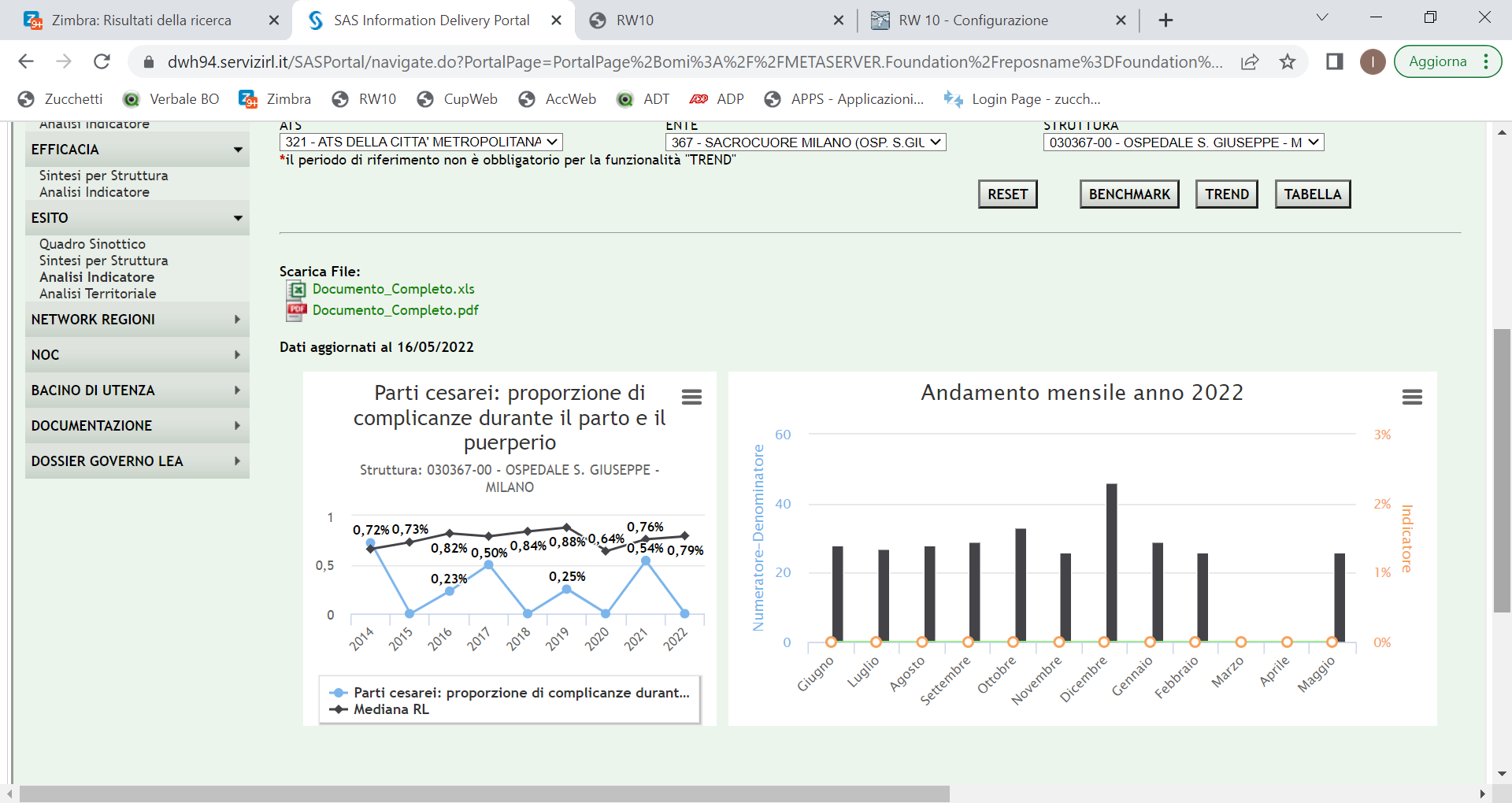 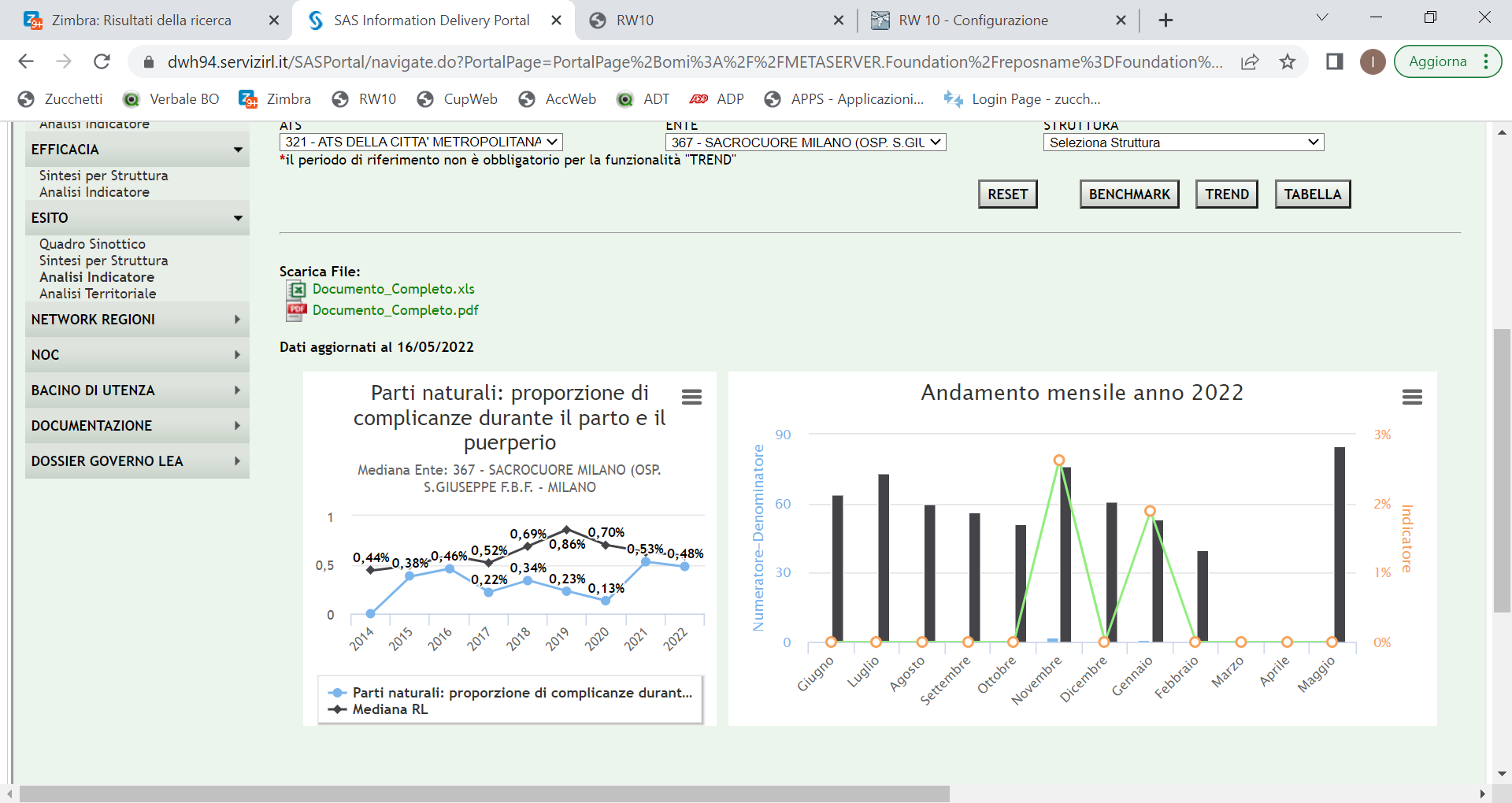 Per quanto riguarda provenienza ed età delle partorienti, circa il 78% è di nazionalità italiana con una età media di circa 35 anni.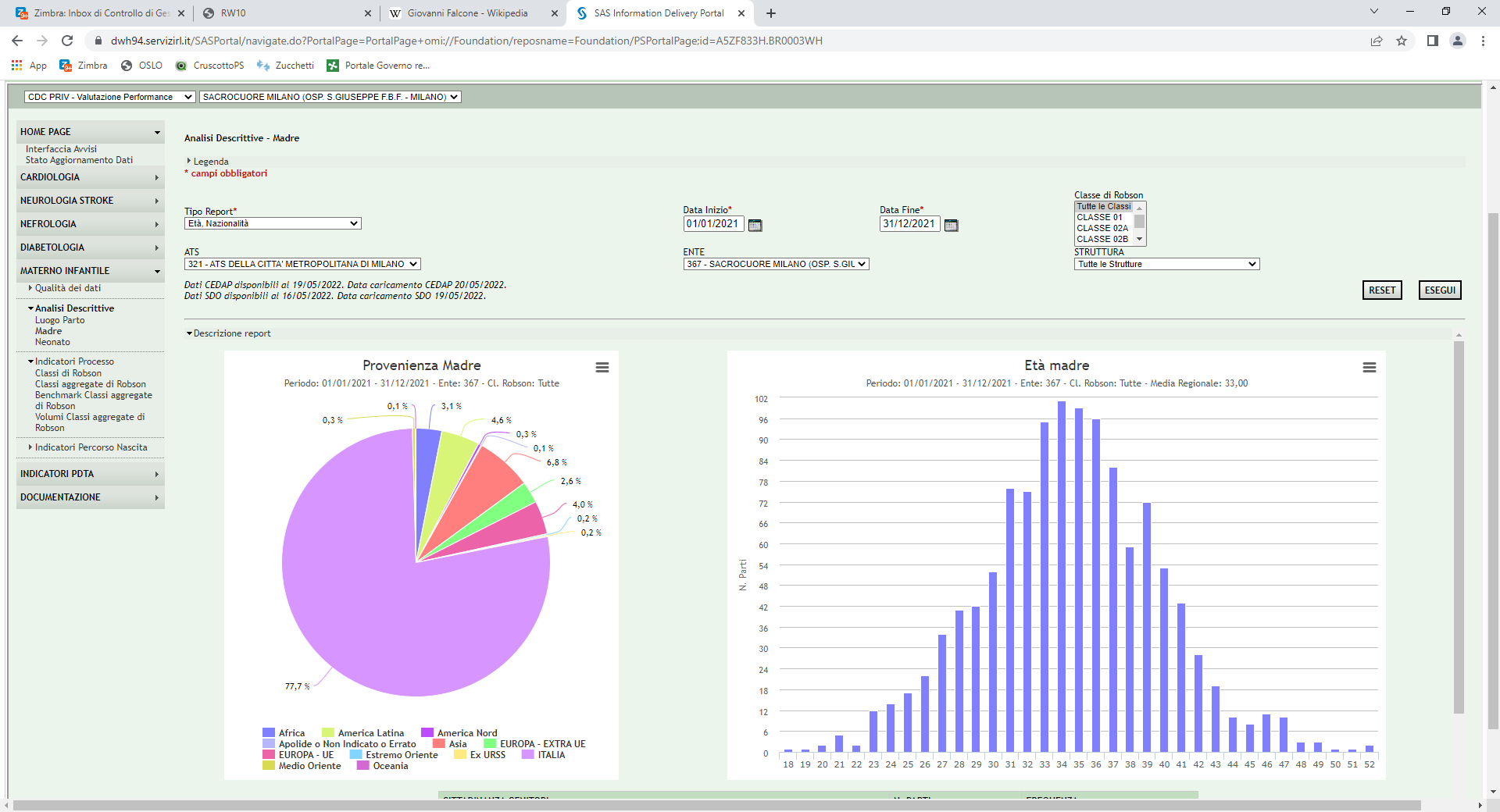 La Neonatologia del San Giuseppe è all’avanguardia sia sul fronte tecnologico che delle professionalità.La fisiologia neonatale è sostenuta dal personale delle U.O. che supporta e favorisce il legame familiare e l’allattamento al seno mediante il “rooming in”, ovvero la possibilità per la mamma di tenere il neonato nella propria stanza sia di giorno che di notte, favorendo la genitorialità.Tutti i neonati vengono sottoposti, così come stabilito dalla legge, allo screening metabolico “esteso”, eseguito per poter identificare alcune rare malattie congenite (ipotiroidismo, fenilchetonuria, fibrosi cistica, sindrome adrenogenitale, ecc.) che, se non diagnosticate e curate precocemente, possono compromettere seriamente lo sviluppo del bambino. Ad almeno 48 ore dalla nascita, viene eseguito a tutti i neonati un esame di screening dell’udito (otoemissioni), per la ricerca precoce dei difetti uditivi congeniti, così come il controllo del “riflesso rosso”, essenziale per il precoce riconoscimento di situazioni che possono potenzialmente mettere in pericolo la vista. All’Ospedale è presente l’ambulatorio per la gravidanza fisiologica (dedicato al “basso rischio ostetrico”) che accoglie le donne con gravidanza a basso rischio, ovvero in cui non vi sono patologie pregresse o rischi noti per mamma e bambino, assicurando una continuità delle cure per tutto il percorso nascita, dalle primissime fasi fino alle 8 settimane successive al parto. L’ambulatorio è gestito dalle ostetriche con la collaborazione, quando necessario, di medici specialisti.Il personale del Dipartimento organizza, oltre ai corsi preparto, diversi incontri educativi e informativi per le neomamme, come corsi di massaggio neonatale, di nutrizione (dall’allattamento allo svezzamento), di riabilitazione del pavimento pelvico, incontri di supporto alla genitorialità e counseling psicologico. Presso l’Ospedale è stato istituito da diversi anni un ambulatorio di psicologia e psicoterapia dedicato espressamente alla gravidanza, con particolare riguardo alla prevenzione e cura del Baby Blues e della depressione post-partum, e un servizio di assistenza ostetrico-infermieristica a domicilio per aiutare le neomamme ad affrontare serenamente il delicato periodo delle prime settimane a casa con il bambino. Per problemi urgenti che posso sopraggiungere nel corso della gravidanza, come forti dolori e perdite vaginali di sangue, le future neomamme possono rivolgersi al Pronto Soccorso Ostetrico-Ginecologico, disponibile 7 giorni su 7, 24 ore su 24, dove sono presenti un’ostetrica e il ginecologo di guardia, a cui è possibile accedere direttamente, senza impegnativa.Sono attivi, infine:- lo Sportello Nascite, un servizio di accoglienza dedicato esclusivamente alle future mamme, dove poter programmare tutto il percorso sanitario della gravidanza (visite, corsi, parto, visite post-partum ecc.) in un'unica volta, senza doversi rivolgere a più uffici; - un Filo Diretto con l’Ostetrica, un numero dedicato per parlare direttamente con un’ostetrica dell’Ospedale.